ЧЕРКАСЬКА ОБЛАСНА РАДАГОЛОВАР О З П О Р Я Д Ж Е Н Н Я04.10.2022                                                                                       № 279-рПро відновлення нарахування та виплатипопереднього середнього заробіткуВідповідно до статті 55 Закону України «Про місцеве самоврядування                          в Україні», частини другої статті 57 Закону України «Про освіту», постанови Кабінету Міністрів України від 14.06.2000 № 963 «Про затвердження переліку посад педагогічних та науково-педагогічних працівників» (зі змінами),  враховуючи надіслані Управлінням освіти і науки Черкаської обласної державної адміністрації (супровідний лист від 13.09.2022 № 5919/02/11-01-28) листи Міністерства економіки України від 21.08.2022 № 4711-0660669-03 
і Міністерства освіти і науки України від 06.09.2022 № 1/10241-22 
та клопотання від 22.09.2022 № 6758/0211-01-28 «Щодо відновлення виплати середньомісячного заробітку», розпорядження голови обласної ради 
від 04.10.2022 № 278-р «Про внесення змін до розпорядження голови обласної ради від 04.08.2022 № 196-р»:1. Відновити та зберегти на час проходження військової служби за призовом під час мобілізації нарахування та виплату попереднього середнього заробітку КОРОЛЮ Євгенію Юрійовичу, директору комунального закладу «Черкаський обласний центр науково-технічної творчості учнівської молоді Черкаської обласної ради».2. Головному бухгалтеру комунального закладу «Черкаський обласний центр науково-технічної творчості учнівської молоді Черкаської обласної ради» вчинити заходи, передбачені чинним законодавством, пов’язані з відновленням нарахування та виплати попереднього середнього заробітку КОРОЛЮ Є.Ю. 
з 19.07.2022.3. Контроль за виконанням розпорядження покласти на управління юридичного забезпечення та роботи з персоналом виконавчого апарату обласної ради. Голова                                                                                А. ПІДГОРНИЙ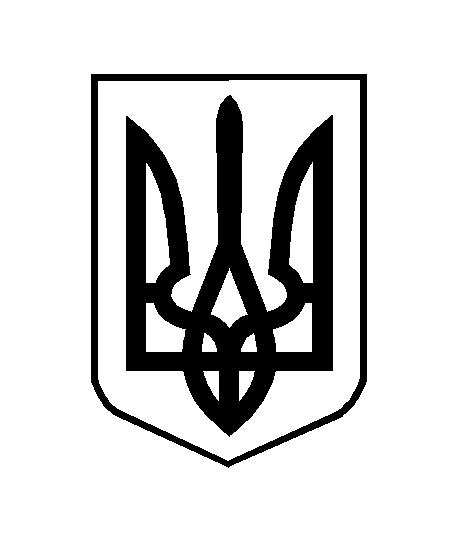 